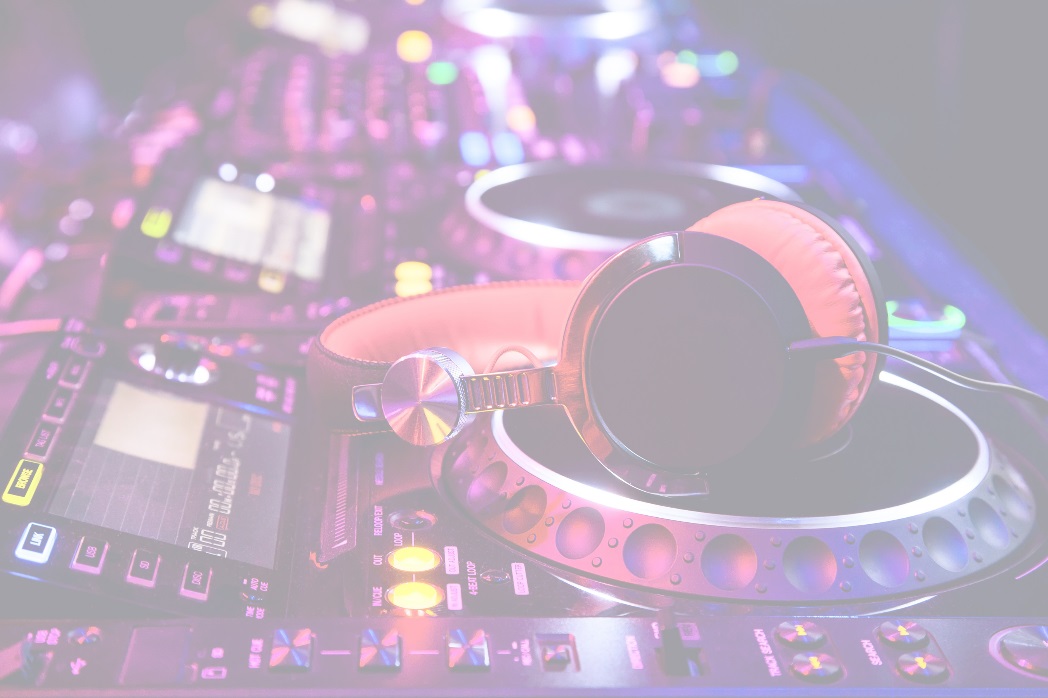 Ace Entertainment:   http://www.djchuckcarroll.com/weddings.phpDJ Jeff Baker:              http://www.djjeffbaker.com/aboutus.htmlGS Productions:         http://www.gsproductions.net/Sound Commitment:      https://www.facebook.com/Sound-Commitment-DJ-Services-150430131653368/info/?tab=page_info